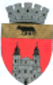 U.A.T. BLAJ - CONSILIUL LOCALPiața 1848 nr.16, cod 515400, județul.Albatel: 0258 -710110; fax: 0258-710014e-mail: primarieblaj@rcnet.ro					Proces verbalIncheiat azi 01.11.2021, in sedinta extraordinara prin procedura ,, La distanta,, a Consiliului local al municipiului Blaj, intervalul orar fiind 09.00.-12.00
             Consiliul local al municipiului Blaj a fost convocat, in sedinta publica extraordinara prin procedura ,, La distanta,,  de catre Primarul municipiului Blaj, in baza Dispozitiei nr.  590 din data de 28.10.2021Avand in vedere contextul epidemiologic existent, respectiv problemele generate de infectia cu Coronavirus(Covid-19).Vazand prevederile 141/10.11.2020 in legatura cu modalitatea de convocare si desfasurare a sedintelor Consiliului local al municipiului Blaj prin procedura ,, La Distanta,, pe perioada instituirii starii de alerta si/sau starii de urgenta.Avand in vedere starea de alerta in care se gaseste Romania incepand cu data de 16.05.2020, sedinta de consiliu locala se va desfsura cu respectarea conditiilor de fizica stabilite de autoritatile de stat ale Romaniei cat si ale HCL Blaj nr.36/20.03.2020 modificata si completata prin HCL Blaj nr. 141/10.11.2020.Convocarea sedintei s-a facut telefonic, s-a prezentat ordinea de zi, data, intervalul orar al desfasurarii sedintei.  Proiectele de hotarare insotite de toate documentele prevazute de lege au fost transmise electronic consilierilor locali pentru a le studia si pentru a-si exprima votul electronic.            Din totalul celor 19 membrii ai Consiliului local al municipiului Blaj,au raspuns solicitarii 19 consilieri locali . Lista consilierilor locali convocaţi se află în dosarul special al prezentei şedinţe. Lucrarile de secretariat sunt consemnate de catre d-na Denes Adela Maria – inspector de specialitate - municipiul Blaj  .              Proiectele de hotarare propuse pe ordinea de zi a sedintei publice ,,extraordinare,, La Distanta” sunt:	Aprobarea procesului-verbal al ședinței anterioare de consiliu local.1.PROIECT DE HOTARARE, prin care Consiliul local al municipiului Blaj aprobă principalii indicatori tehnico-economici și devizul general privind cheltuielile de capital necesare realizării obiectivului de investiții: „REALIZARE DRUM COMUNAL DC. 34  VEZA ( DJ 107) – IZVOARELE-TIUR - CRĂCIUNELU DE JOS ( DN 14 B)”.		Inițiator: Gheorghe Valentin Rotar - Primarul municipiului Blaj	2.PROIECT DE HOTĂRÂRE, prin care Consiliul local al municipiului Blaj aprobă asocierea în parteneriat a UAT – Municipiul Blaj cu UAT - Comuna Crăciunelu de Jos în vederea promovării comune, în cadrul Programului național de Investiții „Anghel Saligny” a obiectivului de investiții: „REALIZARE DRUM COMUNAL DC. 34  VEZA ( DJ 107) – IZVOARELE - TIUR - CRĂCIUNELU DE JOS ( DN 14 B)”.                          		Inițiator: Gheorghe Valentin Rotar - Primarul municipiului Blaj	3.PROIECT DE HOTĂRÂRE, prin care Consiliul local al municipiului Blaj aprobă cererea de finanțare, formulată în baza unui acord de parteneriat  între                   UAT- Comuna Crăciunelu de Jos și UAT-Municipiul Blaj, în cadrul                           Programului Național de Investiții „Anghel Saligny”, pentru obiectivul nou de investiții: „REALIZARE DRUM COMUNAL DC. 34  VEZA ( DJ 107) – IZVOARELE - TIUR - CRĂCIUNELU DE JOS ( DN 14 B)”.Inițiator: Gheorghe Valentin Rotar - Primarul municipiului Blaj	4.PROIECT DE HOTARARE, prin care Consiliul local al municipiului Blaj aprobă principalii indicatori tehnico-economici și devizul general privind cheltuielile de capital necesare realizării obiectivului de investiții: „VARIANTA OCOLITOARE A MUNICIPIULUI BLAJ.Inițiator: Gheorghe Valentin Rotar - Primarul municipiului Blaj5.PROIECT DE HOTĂRÂRE, prin care Consiliul local al municipiului Blaj aprobă cererea de finanțare, formulată în nume propriu de UAT-Municipiul Blaj,                           în cadrul Programului Național de Investiții „Anghel Saligny”, pentru obiectivul nou de investiții: „VARIANTA OCOLITOARE A MUNICIPIULUI BLAJ”.Inițiator: Gheorghe Valentin Rotar - Primarul municipiului Blaj	6.PROIECT DE HOTARARE, prin care Consiliul local al municipiului Blaj aprobă modificarea statul  de funcții al  Clubului Sportiv Municipal  Volei Alba Blaj,  structură sportivă de drept public aflată în  subordinea Consiliului local al municipiului Blaj,  în sensul transformării funcției contractuale de execuție vacante, un (1) post vacant de Administrator tr. I, studii medii (M) în Inspector de specialitate gr. IA (economist), studii superioare (S).Inițiator: Gheorghe Valentin Rotar - Primarul municipiului Blaj	7.PROIECT DE HOTARARE, prin care Consiliul local al municipiului Blaj aprobă desemnarea doamnei Livia Mureșan - Viceprimarul Municipiului Blaj,                         ca reprezentant al Consiliului local al municipiului Blaj în toate comisiile de evaluare a probei interviu pentru toate unitățile de învățământ preuniversitar de stat din municipiul Blaj, potrivit prevederilor Ordinului Ministrului Educației nr.4597/2021.Inițiator: Gheorghe Valentin Rotar - Primarul municipiului Blaj	8.PROIECT DE HOTARARE, prin care Consiliul local al municipiului Blaj aprobă raportul informării și consultării publicului precum și a documentatiei                                    PUZ (Plan Urbanistic de Zonă)  – “CONSTRUIRE HELIPORT ÎN MUNICIPIUL BLAJ - EXTRAVILAN, TARLA PARVA, STRADA CLUJULUI F.N.“- beneficiar UAT-Municipiul Blaj.Inițiator: Gheorghe Valentin Rotar - Primarul municipiului Blaj		Comisiile de specialitate au avizat favorabil  proiectele de hotarare.            Votul pentru proiectul nr. 1  : PROIECT DE HOTARARE, prin care Consiliul local al municipiului Blaj aprobă principalii indicatori tehnico-economici și devizul general privind cheltuielile de capital necesare realizării obiectivului de investiții: „REALIZARE DRUM COMUNAL DC. 34  VEZA ( DJ 107) – IZVOARELE-TIUR - CRĂCIUNELU DE JOS ( DN 14 B)”.                           Acordul consilierilor au votat 19 ,,pentru”, acesta devenind                                                             Hotararea nr.166/2021              Votul pentru proiectul nr. 2 : PROIECT DE HOTARARE, prin care Consiliul local al municipiului Blaj aprobă asocierea în parteneriat a UAT – Municipiul Blaj cu UAT - Comuna Crăciunelu de Jos în vederea promovării comune, în cadrul Programului național de Investiții „Anghel Saligny” a obiectivului de investiții: „REALIZARE DRUM COMUNAL DC. 34  VEZA ( DJ 107) – IZVOARELE - TIUR - CRĂCIUNELU DE JOS ( DN 14 B)”.                                                     Acordul consilierilor au votat 19 ,,pentru”, acesta devenind                                                          Hotararea nr.167 /2021 Votul pentru proiectul nr. 3 : PROIECT DE HOTARARE, prin care Consiliul local al municipiului Blaj aprobă cererea de finanțare, formulată în baza unui acord de parteneriat  între UAT- Comuna Crăciunelu de Jos și UAT-Municipiul Blaj, în cadrul Programului Național de Investiții „Anghel Saligny”, pentru obiectivul nou de investiții: „REALIZARE DRUM COMUNAL DC. 34  VEZA ( DJ 107) – IZVOARELE - TIUR - CRĂCIUNELU DE JOS ( DN 14 B)”.                                Acordul consilierilor au votat 19 ,,pentru”, acesta devenind                                                            Hotararea nr.168/2021Votul pentru proiectul nr. 4 : PROIECT DE HOTARARE, , prin care Consiliul local al municipiului Blaj aprobă principalii indicatori tehnico-economici și devizul general privind cheltuielile de capital necesare realizării obiectivului de investiții: „VARIANTA OCOLITOARE A MUNICIPIULUI BLAJ.                                Acordul consilierilor au votat 19 ,,pentru”, acesta devenind                                                          Hotararea nr.169 /2021 Votul pentru proiectul nr. 5 : PROIECT DE HOTARARE, prin care Consiliul local al municipiului Blaj aprobă cererea de finanțare, formulată în nume propriu de UAT-Municipiul Blaj,  în cadrul Programului Național de Investiții „Anghel Saligny”, pentru obiectivul nou de investiții: „VARIANTA OCOLITOARE A MUNICIPIULUI BLAJ”.                             Acordul consilierilor au votat 19 ,,pentru”, acesta devenind                                                              Hotararea nr.170 /2021  Votul pentru proiectul nr. 6 : PROIECT DE HOTARARE, prin care Consiliul local al municipiului Blaj aprobă modificarea statul  de funcții al  Clubului Sportiv Municipal  Volei Alba Blaj,  structură sportivă de drept public aflată în  subordinea Consiliului local al municipiului Blaj,  în sensul transformării funcției contractuale de execuție vacante, un (1) post vacant de Administrator tr. I, studii medii (M) în Inspector de specialitate gr. IA (economist), studii superioare (S).                                Acordul consilierilor au votat 19 ,,pentru”, acesta devenind                                                               Hotararea nr.171 /2021 Votul pentru proiectul nr. 7 : PROIECT DE HOTARARE, prin care Consiliul local al municipiului Blaj aprobă desemnarea doamnei Livia Mureșan - Viceprimarul Municipiului Blaj, ca reprezentant al Consiliului local al municipiului Blaj în toate comisiile de evaluare a probei interviu pentru toate unitățile de învățământ preuniversitar de stat din municipiul Blaj, potrivit prevederilor Ordinului Ministrului Educației nr.4597/2021.                          Acordul consilierilor au votat 19 ,,pentru”, acesta devenind                                                              Hotararea nr.172/2021 Votul pentru proiectul nr. 8 : PROIECT DE HOTARARE, prin care Consiliul local al municipiului Blaj aprobă raportul informării și consultării publicului precum și a documentatiei PUZ (Plan Urbanistic de Zonă)  – “CONSTRUIRE HELIPORT ÎN MUNICIPIUL BLAJ - EXTRAVILAN, TARLA PARVA, STRADA CLUJULUI F.N.“- beneficiar UAT-Municipiul Blaj.                         Acordul consilierilor au votat 19 ,,pentru”, acesta devenind                                                                 Hotararea nr.173 /2021		In urma centralizarii voturilor se considera inchise lucrarile sedintei ,,  extraordinare prin procedura ,, La distanta,, a Consiliului local al municipiului Blaj din data de 01.11.2021.
 	Drept care am încheiat prezentul proces verbal.		         Blaj , 01.11.2021                PRESEDINTE DE SEDINTA,                                                      SECRETAR   GENERAL                                                   Fratila Liliana Eufimia                                                              Stefanescu Sergiu                                                          